Таблица 1УДОВЛЕТВОРЁННОСТЬ НАСЕЛЕНИЯ МО ДЕЯТЕЛЬНОСТЬЮ ГЛАВЫ МО, в %Таблица 2УДОВЛЕТВОРЁННОСТЬ НАСЕЛЕНИЯ МО ДЕЯТЕЛЬНОСТЬЮ ГЛАВЫ АДМИНИСТРАЦИИ МО, в %Таблица 3УДОВЛЕТВОРЁННОСТЬ НАСЕЛЕНИЯ МО ДЕЯТЕЛЬНОСТЬЮ АДМИНИСТРАЦИИ МО В ПРОШЕДШЕМ ГОДУ, в %Таблица 4УДОВЛЕТВОРЁННОСТЬ НАСЕЛЕНИЯ МО ДЕЯТЕЛЬНОСТЬЮ СОВЕТА ДЕПУТАТОВ (ГОРОДСКОЙ ДУМЫ) МО В ПРОШЕДШЕМ ГОДУ, в %Таблица 5УДОВЛЕТВОРЁННОСТЬ НАСЕЛЕНИЯ МО ОРГАНИЗАЦИЕЙ ТРАНСПОРТНОГО ОБСЛУЖИВАНИЯ, в %Таблица 6УДОВЛЕТВОРЁННОСТЬ НАСЕЛЕНИЯ МО КАЧЕСТВОМ АВТОМОБИЛЬНЫХ ДОРОГ, в %Таблица 7УДОВЛЕТВОРЁННОСТЬ НАСЕЛЕНИЯ МО ОРГАНИЗАЦИЕЙ ТЕПЛОСНАБЖЕНИЯ (СНАБЖЕНИЯ НАСЕЛЕНИЯ ТОПЛИВОМ), в %Таблица 8УДОВЛЕТВОРЁННОСТЬ НАСЕЛЕНИЯ МО ОРГАНИЗАЦИЕЙ ВОДОСНАБЖЕНИЯ (ВОДООТВЕДЕНИЯ), в %Таблица 9УДОВЛЕТВОРЁННОСТЬ НАСЕЛЕНИЯ МО ОРГАНИЗАЦИЕЙ ЭЛЕКТРОСНАБЖЕНИЯ, в %Таблица 10УДОВЛЕТВОРЁННОСТЬ НАСЕЛЕНИЯ МО ОРГАНИЗАЦИЕЙ ГАЗОСНАБЖЕНИЯ, в %МОУдовлетвореныНе удовлетвореныБазарносызганский1000Новоспасский1000Цильнинский1000г. Новоульяновск1000Сурский96,433,57Кузоватовский93,756,25Барышский92,397,61Павловский91,188,82Новомалыклинский89,810,2Карсунский88,6111,39Тереньгульский87,1812,82Вешкаймский86,0513,95Мелекесский85,7114,29Старомайнский85,7114,29Николаевский81,9418,06Инзенский81,1318,87Чердаклинский78,2121,79Майнский76,9223,08Старокулаткинский76,4723,53г. Ульяновск66,6733,33г. Димитровград57,1442,86Ульяновский54,1745,83Радищевский37,0162,99Сенгилеевский3565МОУдовлетвореныНе удовлетвореныБазарносызганский1000Кузоватовский1000Новоспасский1000Цильнинский1000г. Новоульяновск1000Тереньгульский97,442,56Новомалыклинский95,924,08Старомайнский92,867,14Барышский92,397,61Павловский91,188,82Сурский89,2910,71Карсунский86,0813,92Николаевский80,5619,44Инзенский79,2520,75Чердаклинский78,2121,79Майнский76,9223,08Вешкаймский76,7423,26Мелекесский71,4328,57г. Димитровград64,2935,71Старокулаткинский58,8241,18Ульяновский58,3341,67г. Ульяновск55,5644,44Сенгилеевский4060Радищевский35,0664,94МОУдовлетвореныНе удовлетвореныБазарносызганский1000Кузоватовский1000Новоспасский1000Цильнинский1000г. Новоульяновск1000Барышский97,572,43Сурский96,433,57Новомалыклинский95,924,08Тереньгульский94,875,13Павловский91,188,82Карсунский89,8710,13Старомайнский85,7114,29Вешкаймский83,7216,28Николаевский81,9418,06Чердаклинский79,4920,51Инзенский73,5826,42Майнский73,0826,92Мелекесский57,1442,86г. Димитровград57,1442,86г. Ульяновск55,5644,44Ульяновский54,1745,83Старокулаткинский52,9447,06Сенгилеевский4060Радищевский35,7164,29МОУдовлетвореныНе удовлетвореныБазарносызганский1000Новоспасский1000Цильнинский1000г. Новоульяновск1000Барышский96,743,26Новомалыклинский95,924,08Кузоватовский93,756,25Старомайнский92,867,14Павловский91,188,82Карсунский89,8710,13Тереньгульский89,7410,26Сурский89,2910,71Мелекесский85,7114,29Николаевский81,9418,06Вешкаймский81,418,6Инзенский81,1318,87Майнский76,9223,08Чердаклинский76,9223,08Старокулаткинский64,7135,29Ульяновский58,3341,67г. Димитровград57,1442,86Сенгилеевский4555г. Ульяновск44,4455,56Радищевский40,2659,74МОУдовлетвореныНе удовлетвореныНовоспасский1000Цильнинский1000Базарносызганский98,51,5Сурский96,433,57г. Новоульяновск94,745,26Майнский92,317,69Павловский91,188,82Новомалыклинский89,810,2Тереньгульский89,7410,26Кузоватовский87,512,5Барышский85,8714,13г. Димитровград85,7114,29Карсунский84,8115,19Николаевский84,7215,28Чердаклинский83,3316,67Вешкаймский79,0720,93Старомайнский78,5721,43Мелекесский71,4328,57Сенгилеевский57,542,5Старокулаткинский47,0652,94Ульяновский45,8354,17г. Ульяновск44,4455,56Инзенский43,456,6Радищевский35,0664,94МОУдовлетвореныНе удовлетвореныНовоспасский87,512,5Павловский79,4120,59Барышский77,1722,83Базарносызганский7525Кузоватовский62,537,5Майнский61,5438,46Чердаклинский60,2639,74Сурский57,1442,86Николаевский54,1745,83Старомайнский5050г. Новоульяновск44,7455,26Цильнинский44,4455,56Мелекесский42,8657,14Новомалыклинский40,8259,18Тереньгульский35,964,1Карсунский35,4464,56Вешкаймский25,5874,42г. Димитровград21,4378,57Старокулаткинский17,6582,35Сенгилеевский17,582,5Радищевский14,9485,06г. Ульяновск11,1188,89Инзенский9,4390,57Ульяновский4,1795,83МОУдовлетвореныНе удовлетвореныБазарносызганский1000Новоспасский1000Сурский1000Цильнинский1000г. Новоульяновск1000Новомалыклинский97,962,04Тереньгульский97,442,56Карсунский96,23,8Кузоватовский93,756,25Барышский93,486,52Старомайнский92,867,14Майнский92,317,69Николаевский91,678,33Павловский91,188,82г. Ульяновск88,8911,11Вешкаймский88,3711,63Чердаклинский83,3316,67Ульяновский79,1720,83Мелекесский71,4328,57г. Димитровград64,2935,71Сенгилеевский6040Радищевский55,1944,81Старокулаткинский47,0652,94Инзенский41,5158,49МОУдовлетвореныНе удовлетвореныБазарносызганский1000Новоспасский1000Цильнинский1000г. Новоульяновск1000Кузоватовский93,756,25г. Димитровград85,7114,29Карсунский84,8115,19Барышский83,716,3Новомалыклинский83,6716,33Павловский82,3517,65Тереньгульский82,0517,95Николаевский79,1720,83Старомайнский78,5721,43Сурский7525Чердаклинский73,0826,92Вешкаймский72,0927,91Мелекесский71,4328,57Майнский69,2330,77г. Ульяновск66,6733,33Старокулаткинский52,9447,06Радищевский39,6160,39Ульяновский37,562,5Инзенский32,0867,92Сенгилеевский27,572,5МОУдовлетвореныНе удовлетвореныБазарносызганский1000Кузоватовский1000Сурский1000Цильнинский1000Карсунский98,731,27Новомалыклинский97,962,04Тереньгульский97,442,56г. Новоульяновск97,372,63Майнский96,153,85Павловский94,125,88Старокулаткинский94,125,88Николаевский93,066,94г. Димитровград92,867,14Барышский92,397,61Ульяновский91,678,33Вешкаймский88,3711,63Новоспасский87,512,5Мелекесский85,7114,29Чердаклинский79,4920,51Старомайнский78,5721,43г. Ульяновск66,6733,33Радищевский62,3437,66Сенгилеевский57,542,5Инзенский52,8347,17МОУдовлетвореныНе удовлетвореныБазарносызганский1000Мелекесский1000Новомалыклинский1000Новоспасский1000Цильнинский1000г. Новоульяновск1000Павловский94,125,88Кузоватовский93,756,25Барышский93,486,52г. Димитровград92,867,14Майнский92,317,69Карсунский91,148,86Вешкаймский90,79,3Сурский89,2910,71г. Ульяновск88,8911,11Николаевский87,512,5Ульяновский87,512,5Тереньгульский84,6215,38Чердаклинский83,3316,67Старомайнский71,4328,57Сенгилеевский6535Радищевский64,2935,71Инзенский64,1535,85Старокулаткинский58,8241,18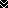 